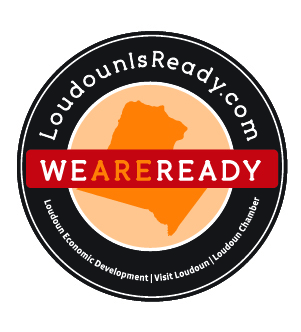 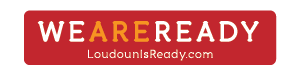 Safer at Home Phase ThreeEntertainment & Public AmusementUse of Face Coverings
All patrons in the Commonwealth aged ten and over shall when entering, exiting, traveling through, and spending time inside the settings listed below cover their mouth and nose with a face covering, as described and recommended by the CDC:…Executive Order #65 as it pertains to Performing arts venues, concert venues, movie theaters, drive-in entertainment, sports venues, botanical gardens, zoos, fairs, carnivals, amusement parks, museums, aquariums, historic horse racing facilities bowling alleys, skating rinks, arcades, amusement parks, trampoline parks, fairs, carnivals, arts and craft facilities, escape rooms, trampoline parks, public and private social clubs, and all other entertainment centers and places of public amusement. Northern Virginia moves into Phase Three on Wednesday, July 1, 2020.  Businesses must strictly adhere to the physical distancing guidelines, enhanced cleaning and disinfection practices, and enhanced workplace safety practices provided in the “Guidelines for All Business Sectors” document. They must also adhere to the following additional requirements. Mandatory RequirementsPost signage at the entrance that states that no one with a fever or symptoms of COVID-19, or known exposure to a COVID-19 case in their prior 14 days, is permitted in the establishment. Post signage to provide public health reminders regarding physical distancing, gatherings, options for high risk individuals, and staying home if sick (samples at bottom of this document). Occupancy cannot not exceed 50% of the lowest occupancy load on the certificate of occupancy, if applicable, or 1000 patrons. All private bookings are limited to no more than 250 people. Ten feet of physical distance must be maintained between all performers, participants, and patrons who are not members of the same household. All shared items must be cleaned and disinfected between uses. Remove or deactivate all shared objects and interactive exhibits/events to discourage congregating and reduce contact with high-touch surfaces. Outdoor queue lines should follow physical distancing guidelines, allowing for six feet of separation between persons who are not members of the same household. Create a guest flow plan of modified queue lines to and within the facility. Determine areas likely to become bottlenecks or pinch points and adjust guest flow accordingly. Install visible markers for queue lines that separate people by six feet of physical distance. Sample markers are available in the VDH Business Toolkit. Create and display physical distancing communication tools, including static signs, kiosks, audio announcements, or video announcements. Signage should include the requirement to wear face coverings at all times and to maintain six feet of physical distance between people who do not reside in the same household. Sample signage is available in the VDH Business Toolkit. Reconfigure seating areas to allow six feet of physical distance between individuals by eliminating and closing select tables or seating areas, or by spreading them out to allow for adequate spacing. Ensure facility exits are configured to reduce the occurrence of bottlenecks and large gatherings. Where possible, install sneeze guards in front of commonly used point-of-sale or guest service stations. On site retail, recreation and fitness, cabins, and food establishments must follow the requirements and guidelines specific to those establishments. Employees working in customer-facing areas are required to wear face coverings over their nose and mouth, such as using CDC Use of Cloth Face Coverings guidance. Provide hand washing or sanitizing stations for guests and employees. Best PracticesIn addition to the requirements provided above, establishments are encouraged to utilize the following best practices to the extent they are feasible: Practice routine cleaning and disinfection of high contact areas and hard surfaces, including check out stations and payment pads, store entrance push/pull pads, door knobs/handles, dining tables/chairs, light switches, handrails, restrooms, guest lockers, floors, and equipment. Follow CDC Reopening Guidance for Cleaning and Disinfection and use an EPA-approved disinfectant to clean. For high contact areas (e.g., in both public and staff areas), routinely disinfect surfaces at least every 2 hours. Certain surfaces and objects in public spaces, such as point of sale keypads, should be cleaned and disinfected before each use.Sanitizing wipes should be made available throughout the facility for guests to use on high-touch surfaces. Determine appropriate guest capacity levels for each facility to ensure compliance with physical distancing requirements, taking into account facility size, layout, and operational needs. Employers should remain cognizant of the potential for outdoor staff to experience overheating or breathing difficulties caused by using facial coverings. When developing staff schedules, implement additional short breaks to increase the frequency with which staff can cool off indoors. 